26 апреля 2023 года в Тбилисском сельском поселении Тбилисского района состоялось заседание территориальной комиссии по профилактике правонарушений администрации Тбилисского сельского поселения. В заседании приняли участие председатели ТОС Тбилисского сельского поселения. В ходе заседания были заслушаны граждане, требующие профилактического воздействия со стороны территориальной комиссии по профилактике правонарушений, по информации, поступившей из территориального органа внутренних дел, образовательных учреждений, уголовно-исполнительной инспекции, а также доведены сведения по выявлению раннего детского и семейного неблагополучия.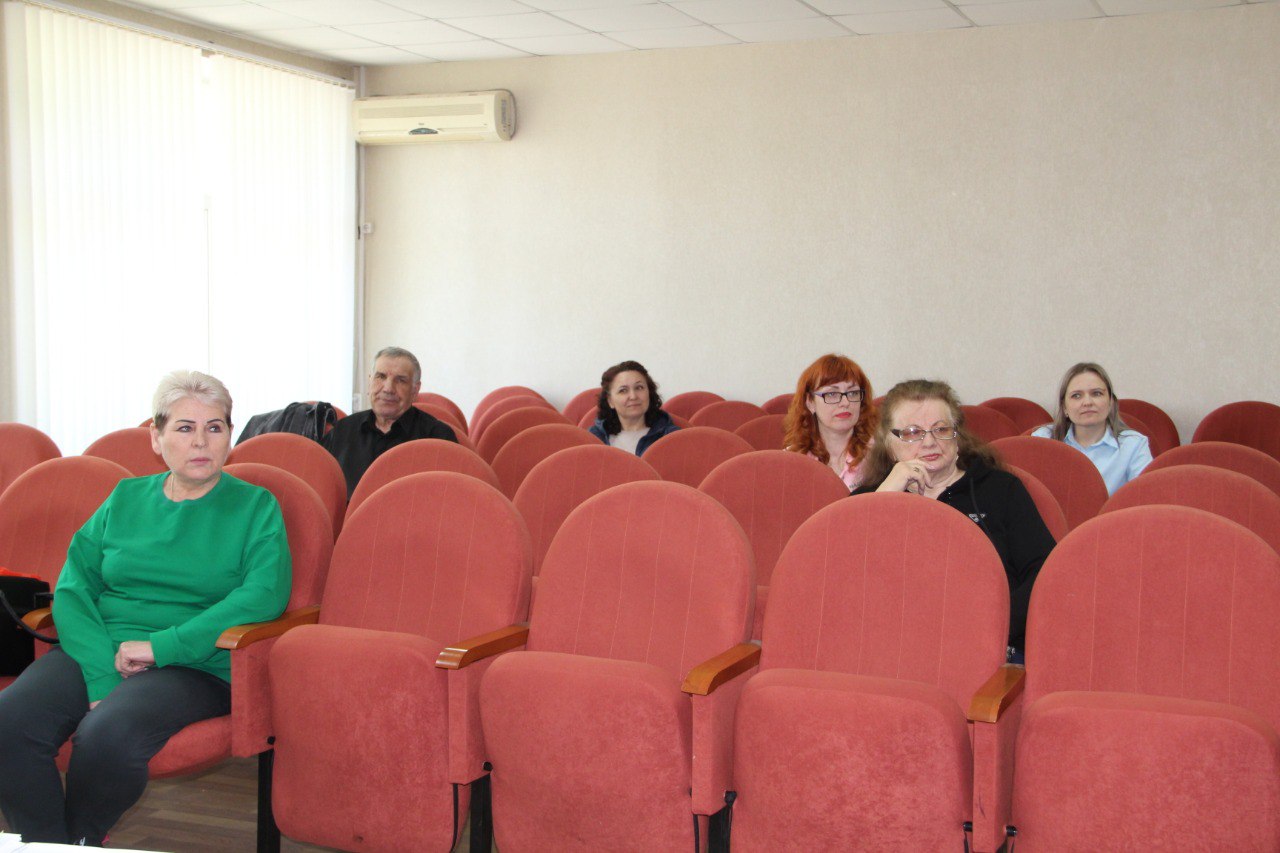 